Valfag på Samnanger ungdomsskule 2022/23Valfaga skal hjelpa den kvar enkelt til å oppleva inspirasjon og meistring og til å oppdaga eigne evner gjennom praktiske aktivitetar. Elevane kan velja tre ulike valfag gjennom 8., 9. og 10.trinnet eller halda på eitt, dersom tilbodet vert vidareført. Dei skal ha karakter i faget. Vel du nytt fag kvart år, får du tre karakterar og snittet tel på vitnemålet. Har du same faget, tel den siste.Gruppene bør vera omlag like i storleik. Me kan difor ikkje garantera at alle får første-valet sitt oppfylt. Valfaget har siste året vore aldersblanda, noko elevar og lærarane har vore godt nøgde med. Skuleåret 2022/23 kan du få velja mellom 5 ulike tilbod. Dersom det er stor interesse for eit valfag vil me prøva å starte opp fleire grupper med det aktuelle valfaget. 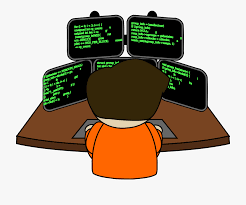 ProgrammeringKan du tenkje deg å lære å kode? Me nyttar ulike programmeringsspråk, både tekst og blokkbasert. Du får også mogeligheit til å utvikle det som kallast for algoritmisk tankegang, der me øver oss på problemløysing og kritisk tenking. Om du er ein elev som likar utfordringar som me kan løyse ved hjelp av «teknologiske og kreative briller», er dette valfaget for deg. 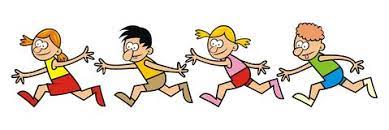 Fysisk aktivitet og helse Passar for deg som likar aktivitetar ute og inne året rundt. Du liker å prøve nye aktivitetar og du er ikkje redd for å utfordre deg sjølv. I dette faget er du i aktivitet saman med andre der du deltar i gruppe-aktivitetar og lærer samanhengen mellom kosthald og helse. Faget vil gjera deg kjend med aktivitetar som kan motivere deg til ein fysisk aktiv livsstil og til å velje helsefremmande kosthald også vidare i livet.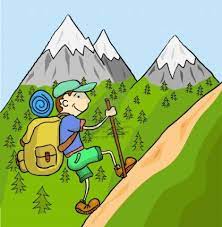 FriluftslivLikar du å vera i bevegelse og å ha det kjekt med andre utandørs? Då er dette valfaget perfekt for deg. Me kjem til å vera mykje ute, gå på turar i nærmiljøet, lage mat på bål og primus, lære om kart og kompass, lære om korleis me påverkar naturen og miljøet og andre uteaktivitetar som til dømes ski- og teltturar. For å rekke og ha det kjekt utandørs, kan det hende at me nokre gongar kjem til å vera lengre enn skuletida. Dette vert i så fall avspasert andre valfagstimar. Innsats for andre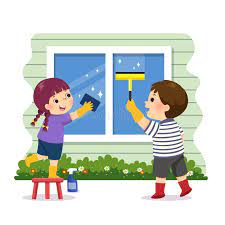 Passar for deg som liker å hjelpe andre. Dette kan til dømes vera praksis i barnehage, bake kaker og selje til inntekt for eit godt føremål, arrangere barnebursdagar, elevkveldar, juleverkstad og anna arbeid for andre. Her er rom for å komma med eigne idear der målet er å gjera ein innsats for andre. 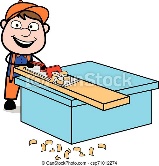 Design og redesign  Likar du å skapa noko nytt og nytta gjenbruk, då er dette faget noko for deg. Du vil læra å bruka ulike handverksteknikkar og ulike material. Dette er skapande arbeid som vektlegg kreativitet, og samtidig er gjenbruk ein veg mot meir berekraftig utvikling. Her lærer du å utvikle eigne evner til å sjå nye bruksområde for gjenstandar, noko som kan gjere deg meir bevisst på miljøutfordringane me står ovanfor. Du kan lesa meir om dei ulike programma på skulen si heimeside https://www.minskole.no/Samnangerungdomsskule og  www.udir.no KLIPP---------------------------------------------------------------------------------------------------------Namn:…………………………………………………………………………….Lever til kontaktlæraren din seinast fredag 13.maiSett på tala 1, 2 og 3 ut frå kva du helst vil:……….. Programmering				……….. Innsats for andre……….. Fysisk aktivitet og helse			………. Design og redesign………..  Friluftsliv		……………… 	    ………………………………..........                         ………………………………………….   Dato                       Underskrift av elev                                     Underskrift av føreset